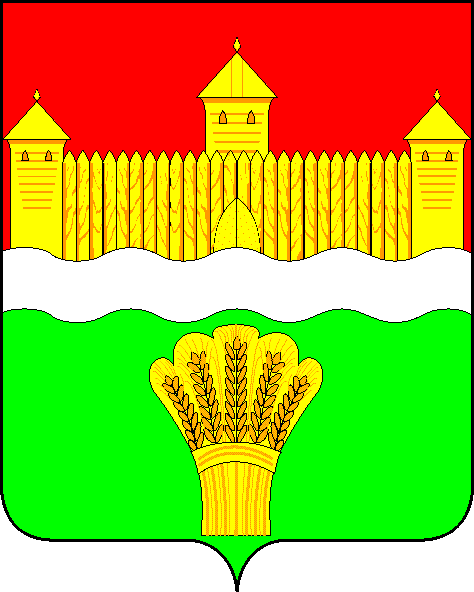 КЕМЕРОВСКАЯ ОБЛАСТЬ - КУЗБАСССОВЕТ НАРОДНЫХ ДЕПУТАТОВ КЕМЕРОВСКОГО МУНИЦИПАЛЬНОГО ОКРУГА ПЕРВОГО СОЗЫВАСЕССИЯ № 63РЕШЕНИЕот «21» декабря 2023 г. № 902г. КемеровоОб утверждении Кодекса этики и поведения лица, замещающего должность главы муниципального образования Кемеровский муниципальный округ Кемеровской области – Кузбасса В соответствии с Федеральным законом от 06.10.2003 № 131-ФЗ «Об общих принципах организации местного самоуправления в Российской Федерации», Уставом муниципального образования Кемеровский муниципальный округ Кемеровской области - Кузбасса, Совет народных депутатов Кемеровского муниципального округа 	РЕШИЛ:1. Утвердить Кодекс этики и поведения лица замещающего должность главы муниципального образования Кемеровский муниципальный округ Кемеровской области – Кузбасса согласно приложению к настоящему решению.2. Опубликовать настоящее решение в газете «Заря», официальном сетевом издании «Электронный бюллетень администрации Кемеровского муниципального округа» и официальном сайте Совета народных депутатов Кемеровского муниципального округа в сети «Интернет».3. Контроль за исполнением настоящего решения возложить на             Левина Д.Г. – председателя комитета по местному самоуправлению, правопорядку и связям с общественностью.4. Настоящее решение вступает в силу после его официального опубликования.Председатель Совета народных депутатовКемеровского муниципального округа                        В.В. ХарлановичГлава округа                                                    М.В. КоляденкоПриложениек решению Совета народных депутатовКемеровского муниципального округаот «21» декабря 2023 г. № 902КОДЕКС ЭТИКИ И ПОВЕДЕНИЯ ЛИЦА, ЗАМЕЩАЮЩЕГОДОЛЖНОСТЬ ГЛАВЫ МУНИЦИПАЛЬНОГО ОБРАЗОВАНИЯ КЕМЕРОВСКИЙ МУНИЦИПАЛЬНЫЙ ОКРУГ КЕМЕРОВСКОЙ ОБЛАСТИ - КУЗБАССА1. Общие положения1. Настоящий Кодекс этики и поведения выборного должностного лица муниципального образования Кемеровский муниципальный округ Кемеровской области - Кузбасса (далее соответственно - должностное лицо, Кодекс) представляет собой свод общих принципов профессиональной этики и основных правил поведения, которыми должно руководствоваться должностное лицо в связи с замещением муниципальной должности главы муниципального образования Кемеровский муниципальный округ Кемеровской области – Кузбасса.2. Должностному лицу следует принимать все необходимые меры для соблюдения положений Кодекса с целью повышения эффективности исполнения своих должностных обязанностей. 3. Настоящий Кодекс применяется в целях обеспечения единых этических норм и правил поведения должностного лица для признания, соблюдения и защиты прав и свобод человека и гражданина, поддержания доверия граждан к органам государственной власти Кемеровской области – Кузбасса и органам местного самоуправления Кемеровской области - Кузбасса.4. Должностное лицо берет на себя обязательства применять для достижения результатов деятельности законные и нравственные средства, что обусловит моральное право должностного лица на общественное доверие, уважение, признание и поддержку граждан.5. Соблюдение этических норм и правил поведения, установленных Кодексом, является нравственным долгом каждого должностного лица. 2. Общие правила поведения должностного лица 1. Поведение должностного лица всегда и при любых обстоятельствах должно быть безупречным и профессиональным.2. Должностному лицу следует:вести себя доброжелательно, внимательно и предупредительно, вызывая уважение граждан к органам государственной власти и органам местного самоуправления Кемеровской области – Кузбасса;контролировать свое поведение, чувства и эмоции, не позволяя личным симпатиям или антипатиям, неприязни, недоброму настроению или дружеским чувствам влиять на принимаемые решения, уметь предвидеть последствия своих поступков и действий;не оказывать предпочтения каким-либо профессиональным или социальным группам и организациям, быть независимыми от влияния отдельных граждан, профессиональных или социальных групп и организаций;проявлять терпимость и уважение к обычаям и традициям народов Российской Федерации и других государств, учитывать культурные и иные особенности различных этнических, социальных групп и концессий, способствовать межнациональному и межконфессиональному согласию;обращаться одинаково корректно с гражданами независимо от их служебного или социального положения;придерживаться делового стиля поведения, основанного на самодисциплине и выражающегося в профессиональной компетентности, обязательности, аккуратности, точности, внимательности, умении ценить свое и чужое время;соблюдать беспристрастность, исключающую возможность влияния на их служебную деятельность решений политических партий, общественных объединений, каких-либо организаций;проявлять скромность в поведении с коллегами, не допускать проявлений бахвальства, зависти и недоброжелательности;воздерживаться от личных связей, которые заведомо могут причинить ущерб репутации и авторитету, затронуть честь и достоинство должностного лица либо поставить под сомнение его объективность и независимость;воздерживаться от критических замечаний в адрес каких-либо должностных лиц в присутствии граждан;исключить использование своего служебного положения, в том числе использование (предъявление) служебного удостоверения, в личных интересах, не связанных с выполнением должностных обязанностей.3. Должностному лицу следует воздерживаться от:употребления наркотических средств, психотропных веществ и препаратов, за исключением случаев их употребления по назначению врача;употребления табака и (или) никотинсодержащей продукции и напитков, содержащих алкоголь, в общественных местах, государственных и муниципальных учреждениях, иных организациях, во время исполнения должностных обязанностей;жевания жевательной резинки во время совещаний, общения с коллегами, гражданами;участия в азартных играх, посещения казино и других игорных заведений;предоставления, размещения и распространения в средствах массовой информации, в информационно-телекоммуникационной сети «Интернет» любой информации, которая может причинить ущерб репутации органов государственной власти Кемеровской области - Кузбасса, органов местного самоуправления Кемеровской области - Кузбасса и (или) должностного лица;использования в неслужебных целях информации, средств материально-технического, финансового и информационного обеспечения, предназначенных только для служебной деятельности;публичной демонстрации логотипов и (или) изображений коммерческих организаций с целью рекламы их деятельности.4. При пользовании телефоном должностному лицу рекомендуется говорить негромко, корректно и лаконично, не создавая неудобств окружающим; отключать мобильный телефон до начала служебного совещания, воздерживаться от ответа на телефонные звонки при общении с посетителями.3. Общие правила общения с гражданами при исполнении должностных обязанностей1. В общении с гражданами должностное лицо исходит из конституционных положений о том, что человек, его права и свободы являются высшей ценностью и каждый гражданин имеет право на неприкосновенность частной жизни, личную и семейную тайну, защиту чести, достоинства, своего доброго имени.2. Должностному лицу при общении с гражданином рекомендуется:излагать свои мысли в корректной и убедительной форме;выслушивать вопросы гражданина внимательно, не перебивая, проявляя доброжелательность и уважение к собеседнику;относиться почтительно к людям старшего возраста, ветеранам, инвалидам, оказывать им необходимую помощь.3. В общении с гражданами со стороны должностного лица не рекомендуется допускать:любого вида высказываний и действий дискриминационного характера, в том числе по признакам пола, возраста, расы, национальности, языка, гражданства, социального, имущественного или семейного положения, политических или религиозных предпочтений;высокомерного тона, грубости, заносчивости, некорректности и бестактности замечаний, предъявления неправомерных, незаслуженных обвинений, препирательства и иных действий, препятствующих нормальному общению;высказываний и действий, провоцирующих противоправное поведение;заставлять гражданина, пришедшего на прием, необоснованно долго ожидать приема.4. Морально-психологический климат в коллективе1. В целях поддержания благоприятного морально-психологического климата в коллективе должностному лицу следует:способствовать установлению в коллективе деловых, доброжелательных взаимоотношений, способствующих конструктивному сотрудничеству во имя достижения общих целей;поддерживать обстановку взаимной требовательности и нетерпимости к нарушениям служебной дисциплины и законности, содействовать соблюдению этических норм в коллективе;соблюдать субординацию, быть исполнительным, проявлять разумную инициативу, точно и в срок докладывать об исполнении поручений, решений;обладать выдержкой, быть ответственным за свои поступки и слова.2. Должностные лица не должны допускать действий, способных причинить вред морально-психологическому климату в коллективе, в том числе:обсуждения решений, поручений и действий иных должностных лиц и органов власти, осуществляемых в пределах их полномочий;распространения информации сомнительного характера;предвзятого и необъективного отношения к коллегам;претензий на особое отношение к себе и незаслуженные привилегии;проявлений лести, лицемерия, назойливости, лживости.5. Правила поведения должностного лица по отношению к подчиненным1. Должностное лицо, выполняющее организационно-распорядительные и управленческие функции должно стремиться соблюдать следующие правила профессиональной этики:относиться к подчиненному как к личности, признавая его право иметь собственные профессиональные суждения;проявлять высокую требовательность, принципиальность в сочетании с уважением личного достоинства подчиненного;справедливо и рационально распределять должностные обязанности;пресекать интриги, слухи, сплетни, проявления нечестности, подлости, лицемерия в коллективе, предотвращать возникновение конфликтов;своевременно рассматривать факты нарушения норм и принципов профессиональной этики и принимать по ним объективные решения;поощрять подчиненных беспристрастно, справедливо и объективно;обращаться к подчиненным и коллегам уважительно и только на «вы».2. В случае если подчиненный оказался в трудной жизненной ситуации, должностное лицо призвано оказать всемерную помощь и поддержку.3. Должностное лицо не вправе:в грубой форме критиковать коллег и подчиненных;перекладывать свою ответственность на подчиненных;проявлять формализм, высокомерие, грубость;поощрять атмосферу круговой поруки, создавать условия для наушничества и доносительства в коллективе;допускать проявления протекционизма, фаворитизма, кумовства, а также злоупотребления служебным положением.6. Культура речи1. Должностное лицо обязано придерживаться общепринятых правил русского языка и использовать официально-деловой стиль в устной и письменной речи.2. Должностному лицу рекомендуется не применять без необходимости иноязычные слова.3. В речи должностного лица неприемлемо употребление:грубых шуток и злой иронии;неуместных слов и речевых оборотов;высказываний, которые могут быть восприняты и истолкованы как оскорбления в адрес определенных социальных или национальных групп;выражений оскорбительного характера, связанных с физическими недостатками человека;ненормативной лексики, сквернословия и выражений, подчеркивающих негативное отношение к людям.7. Внешний вид должностного лицаДолжностному лицу при исполнении должностных обязанностей рекомендуется:поддерживать внешний вид, вызывающий уважение у коллег и граждан;придерживаться официально-делового стиля одежды, который отличают сдержанность, традиционность, аккуратность;соблюдать умеренность в использовании косметики, парфюмерии, ношении ювелирных изделий и других аксессуаров.8. Общие правила содержания служебных помещений и рабочих мест1. На рабочем месте должностного лица должны поддерживаться порядок и чистота. Обстановка кабинета должна быть официальной, производящей благоприятное впечатление на коллег и посетителей.2. Должностному лицу не следует вывешивать в служебном кабинете плакаты, календари, листовки и иные изображения или тексты, не соответствующие официальной обстановке, а также содержащие рекламу коммерческих организаций, товаров, работ, услуг. Должностному лицу не рекомендуется использовать канцелярские принадлежности с логотипами коммерческих организаций.3. Должностному лицу не рекомендуется демонстративно выставлять на рабочем месте:предметы культа, старины, антиквариата, роскоши;подарки, сувениры, дорогостоящие письменные приборы и другие предметы из дорогих пород дерева, драгоценных камней и металлов;посуду, столовые приборы, чайные принадлежности, продукты питания.4. При размещении в служебном кабинете грамот, благодарностей, дипломов и других свидетельств личных заслуг и достижений должностного лица рекомендуется проявлять чувство меры.9. Отношение к подаркам и иным знакам внимания1. Должностному лицу не следует принимать или вручать подарки, вознаграждения, призы, а равно принимать и оказывать разнообразные знаки внимания, услуги (далее - подарки), получение или вручение которых может способствовать возникновению конфликта интересов.2. Должностное лицо может принимать или вручать подарки, если:это является частью официального протокольного мероприятия и происходит публично, открыто;ситуация не вызывает сомнения в честности и бескорыстии;стоимость принимаемых (вручаемых) подарков не превышает предела, установленного действующим законодательством Российской Федерации.3. Должностному лицу не следует:провоцировать вручение ему подарка;принимать подарки для себя, своей семьи, родственников, а также для лиц или организаций, с которыми должностное лицо имеет или имел отношения, если это может повлиять на его беспристрастность;передавать подарки другим должностным лицам, если это не связано с выполнением его должностных обязанностей;выступать посредником при передаче подарков в личных корыстных интересах.10. Ответственность за нарушение Кодекса1. За нарушение положений, установленных настоящим Кодексом, должностное лицо несет моральную ответственность перед государством, обществом, гражданами и своей совестью.2. Случаи нарушения должностным лицом этических норм и правил поведения, установленных Кодексом, рассматриваются на заседании комиссии по соблюдению этических норм и правил поведения глав муниципальных образований Кемеровской области – Кузбасса.